ZANUSSI ZRT-18100WA ledusskapisvai  ekvivalents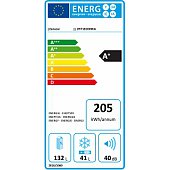 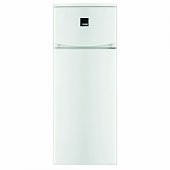 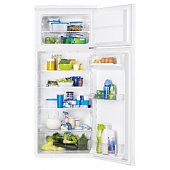 Prasības:Enerģijas patēriņa klase A+Tilpums ~130l ledusskapim, ~40l saldētavaiAtsevišķas durvis saldētavai ar plauktu.Ledusskapī jābūt 4 plauktiem.